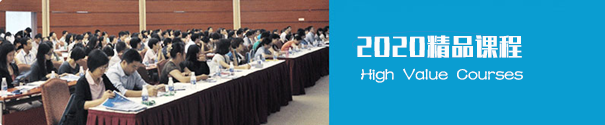 互联网思维重塑新商业主讲导师：苏振中开课日期 Course Time上海 2020年6月27-28日   09月26-27日北京 2020年7月25-26日   10月24-25日深圳 2020年8月29-30日   11月28-29日课程费用 Course Fee4700元/人优惠政策：3人同行9400元（即赠送1个名额）课程对象 Course participants企业投资人与股东、董事长、总裁、总经理、副总经理等企业高层决策管理者；企业发展部、企划部、营销部 、研发部等企业部门中层管理者；课程背景 Course background Course background剧烈变革的移动互联时代，“互联网+”正在以迅雷不及掩耳之势，颠覆和改造所有产业。竞争对手会以难以想象的方式跨界而来，颠覆性的新商业模式已然成为我们这个时代的显著标志。今天，数不清的商业模式创新正在涌现。新兴产业形态正在成为传统产业打法套路的掘墓人。竞争已经不仅仅是产品、技术、人才、营销的单项竞争了，单纯的把事情做对已经无法确保商业竞争的胜利，将实业和互联网结合，将互联网的基因移花接木到过去的运营策略中，形成全新的商业模式生态架构，已经刻不容缓。微利润时代，市场疲软，产业升级转型的方向与路径在哪里？传统企业能否象新兴互联网+企业一样“虚实结合”快速创造财富神话？传统企业如何改变经营结构，提高商业模式系统的结构效率？如何看清移动互联时代的本质，打造互联网+时代新商业模式？课程目标和收益 Course benefits系统地理解、设计和实施一个全新的商业模式；了解“互联网+”经济商业本质；掌握“互联网+”时代对战略、商业模式、组织重构新思维；剖析最新的互联网商业模式和创新运营案例；敏锐洞察互联网商业模式的发展趋势；移动互联网营销思路，社区化运营核心闭环；网红IP打造赋能企业品牌新思路；数字化生存时代流量资产的快速增长策略；全案例互动式教学，通过大量实战案例分析，深入解剖企业移植互联网基因持续赢利之道，让学员充分了解企业持续赢利的成功经验和失败教训。通过高互动、重实战的强化实训，学员的深度演练与智慧碰撞，专家的精彩点评，启发学员的商业灵感，提升企业长期生存发展的价值提升。课程时长、人数限定及课前调研 Course duration2天，计6*2＝12小时。上课时间：9:00-12:00, 13:30-16:30。本课程采用情景式、互动型教学方式，为保证学习效果，限定人数不超过30人。课前调研：课前两周向每位参训学员发放调研问卷，针对学员现状开展互动式授课。课程特色 Course feature聚焦成长型企业植入互联网基因核心问题，圆桌研讨型情景式课程，哈佛教学方式的经典引进，案例讲解与剖析使用的全部是当前最真实企业样本。由传统的以讲师为中心的演说式，升级为以学员和问题为中心的引导式，通过学员的参与，理解商业模式设计的重塑逻辑，搞清商业模式设计在企业实施的条件，系统与结构化思考企业的商业蓝图。课程包括方法讲授、案例研讨、开放式讨论、现场互动PK、互动式练习，以及可选的回家作业、职业资格认证考试等。课程大纲 course framework互联商业本质：转型期如何塑造企业核心竞争力？互联网思维和盈利模式的变化移动互联网9大商业模式互联网模式与资本的伴生关系重新认识生态资产传统企业核心竞争力重新塑造中小企业转型的实现路径解析实战案例分析 讨论：为什么获得成功的转型很少回答问题网红经济：信任转移新篇章你凭什么吸引我——给我一个选择你的理由？品牌IP重塑关键点设计粉丝经济，得流量者得天下如何设计IP矩阵，打造品牌和企业家人设实战案例分析讨论：个体价值重塑的底层驱动逻辑回答问题流量资产增值新玩法：大数据时代精准用户画像的“打土豪分流量”模式创新步步为营：社群化运营思维——渠道通路瓶颈突破法低成本获客：快速引流的常用突破口认识微商、直销、信息流、直播等新玩法的核心渠道下沉和社区经济形式下如何合纵连横、跨行业整合资源流量变现7种途径避坑网络灰产的一些套路实操案例分析讨论：从KOL到KOC转变带来的新思考？回答问题产业互联网商业模式F2B模式野蛮打法S2B2C的野心SAAS模式梦想与踩过的坑电商的进化与新风口共享经济的未来：大平台+自我雇佣的个体绘制你的商业模式讨论：智能商业数据时代的终局回答问题总结讲师总结学员反馈学员与讲师就工作中的具体实际问题进行再沟通培训师介绍： Teacher 苏振中 Eric斜杠中年大叔。互联网领域从业20年。百乔罗管理咨询集团总裁。香港大学整合营销传播研究生，复旦EMBA。海勤产业加速器发起人，加糖创咖创业者私董会导师，派糖时代联合创始人。2003~2008年，先后为IBM、中国邮政、铁道部、大庆油田设计院提供信息化服务。2009年，第一次创业，成立百乔罗管理咨询品牌。专注互联网相关技术在企业变革中解决方案应用。2014年转型投资人，遇到好的项目也忍不住亲自下场。对O2O教育、食品等行业的产业互联网领域平台有非常深度的参与。自2010年，开始出席各类新技术开发者大会，关注区块链、IOT等各类新技术的落地应用场景。作为商业模式闭环的一部分，2010年起持续以独立咨询顾问、商业模式优化教练、外聘讲师的身份与多家企业交流学习，教学相长。所授课程涉及（可按需求定制）：传统中小企业互联网商业模式重塑、互联网运营策略、互联网商业基因植入及招商融资作为教练和讲师先后服务过：诺氏制药，美的，阿里，仁和药业，小米，七匹狼，湖南中烟，韩都衣舍，三一重工，贝尔莱德，小熊电器，麦包包、骆驼、自然堂，茵曼，思百吉仪器(spectris)，和诺德制药，玫琳凯，万通定量阀，恒荣国际货运，华南国际物流，四川长虹，天正信息科技，贝塔斯曼，图特斯工具(Festool)，德马格起重机械，王子造纸，克恩-里伯斯精密零件，联合系统，Compass Catering，用友软件，金蝶软件，启明软件，法国路透社、拉法基瑞安水泥，意大利菲亚特(FIAT)、丹麦诺，一致制药，东北制药，三九医药，中国医科大学附属医院，上海医药公司等。 